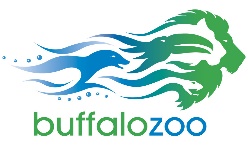 GUEST EXPERIENCE ASSISTANT MANAGER: OPERATIONS Basic Purpose and ResponsibilityUnder the supervision of the Director of Guest Experience, the Guest Experience Assistant Manager: Operations, is responsible for the day-to-day operations of the Admissions, Rides & Attractions areas.Essential FunctionsPrimary accountability for specific functions and results.  The list of essential functions is not exhaustive and may be supplemented or changed as necessary.Responsible for interviewing and hiring of all Guest Experience team members.Responsible for the development and ongoing updates of Standard Operating Procedures, Safety Training Plans and the Team Member Performance Audit program for Rides, Attractions and Group Sales. Supervises work activities of seasonal and regular Guest Experience team members to ensure completion of work assignments and maintenance of quality guest services.Reviews and edits timecards for bi-weekly payroll.Assists the Guest Experience Assistant Managers with leadership coverage in Clean Team.Assists the Guest Experience Assistant Managers with appropriate Switchboard coverage.Responsible for the purchase of equipment/supplies related to the operations of Rides & Attractions, Birthday parties and maintaining appropriate inventory levels.Along with the Guest Experience Assistant Managers, observes and evaluates workers and work procedures to ensure quality standards and service, and completes disciplinary write-ups.Along with the Guest Experience Assistant Managers, implements all Guest Experience related training programsAssist the Director of Guest Experience in ensuring that all third-party on-site vendors keep the mission, vision and values of the Zoo in mind during all operations.Assists the Director of Guest Experience in the creation of annual budgets.Oversees Rides & Attractions, Group Sales, birthday parties locations including supervising, training, and improving guest interaction.Assist in the sourcing, selection and implementation of additional experiential attractions at the Zoo that fit the mission, vision and values.  Maintains cash management activities including setting up and reconciliation of cash drawers, overseeing cash control activities, preparation of bank deposits and change orders, approves refunds and voids, as well as analysis of daily cash reports.Assists in the execution of special events by providing leadership coverage in regards to Clean Team, Admissions, Rides & Attractions.Serves as a key contributor in advancing technology initiatives that enhance the guest experience.Responsible for the weekly schedules for Rides & Attractions, Birthday Parties.Responsible for the development of monthly team building events, competitions and celebrations.Assists in the development of the biweekly newsletterProjects a high level of guest service and aids in the resolution of guest service issues when necessary.Maintains cleanliness of work area and reports unsafe conditions immediately.Serves as a role model in providing exemplary guest service and concern resolution.Provides a motivating environment for associates to perform and develop to their best potential. Responsible for the sales and processing of group visits to the Zoo. Responsible for the creation of all tickets for pos/e-commerce in regards to rides & attractions, group sales (encounters, birthday parties, field trips.) Performs other duties as assigned by management.  Position QualificationsYou have a passion for leading a team who share your desire to provide exceptional experiences for all Buffalo Zoo guests.  The desired candidate has excellent listening and written and verbal communication skills. You must enjoy working with people and possess a friendly and outgoing personality.To perform at a proficient level and be fully qualified, a person would expect to have:Education (Minimum Needed):High school diploma.Experience (Minimum Needed):Three years in a supervisory customer service role, preferably in high volume fast paced hospitality or service industry environment.Three to five years of cash management experience.Two to three years in a Safety Critical management roleExperience in developing and implementing Safety and Guest Service training plansSpecial Skills:Demonstrated ability to supervise, motivate and carry forward an atmosphere that promotes a positive team environment and the highest quality guest experience.Ability to establish and maintain effective working relationships with supervisors, co-workers, volunteers, and the public. Enjoy working with the public and diverse populations.Ability to prioritize daily work and demonstrate time management skills with an aim toward continuous improvement and results.Be interested in and enthusiastic about the mission, vision and progress of the Buffalo Zoo.Possess strong communications and interpersonal skills with an ability to offer positive and constructive feedback to team members.Quick adaptation and problem solving skills, with the ability to exercise good judgment and a professional and poised attitude in changing and sometimes stressful environments.Strong attention to detail.Strong cash handling skills.Reliable and punctual attendance habits.Working knowledge of Microsoft Office software.OtherAbility to work weekends and holidays.Must possess or be able to obtain within 30-days of employment a valid New York State driver’s license and have an average or better driving record based on the evaluation process of our insurance company.  Retention of position is contingent upon maintaining required license.  Must upgrade to classification appropriate to requirements (non-CDLC or CDL class). Physical DemandsThe physical demands described here are representative of those that must be met by an employee to successfully perform the essential functions of this job.  Reasonable accommodations may be made to enable individuals with disabilities to perform the essential functions.   While performing the duties of this job, the employee is regularly required to stand; walk; use hands; reach with hands and arms; stoop, kneel, crouch, or crawl and talk or hear. Use computer hardware and software for extended periods of time (repetitive motion).  Sitting for long periods of time.  Specific vision abilities required by this job include close vision, distance vision, peripheral vision, depth perception and ability to adjust focus. Compensation / Benefits / How to ApplyThis is a full-time, non-exempt position (hourly).  Salary commensurate with experience.   Benefits available include health plan, life insurance, dental, vision, 403B retirement plan, annual leave time, holiday time, and sick time benefits.  Benefits are available after the successful completion of an introductory probation period of 60 days of work.    Please submit resume and cover letter (no phone calls please) by May 6, 2022 to: buffalozoojobs@buffalozoo.org      Equal Opportunity EmployerThe Buffalo Zoo is an At Will employer and all Buffalo Zoo employees are subject to employment eligibility and background security checks, as well as testing for illegal substance use as allowed by law.